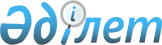 О внесении изменений и дополнений в приказ Генерального Прокурора Республики Казахстан от 1 марта 2004 года N 12 "Об утверждении Инструкции о представлении, регистрации и ведении информационных учетных документов всех проверок деятельности хозяйствующих субъектов"
					
			Утративший силу
			
			
		
					Приказ Генерального Прокурора Республики Казахстан от 3 марта 2006 года № 13. Зарегистрирован в Министерстве юстиции Республики Казахстан 31 марта 2006 года № 4155. Утратил силу приказом Генерального прокурора Республики Казахстан от 14 ноября 2007 года № 46

      Сноска. Утратил силу приказом Генерального прокурора РК от 14.11.2007 № 46 (вводится в действие с 01.01.2008).      В целях дальнейшего совершенствования учета проверок деятельности хозяйствующих субъектов, руководствуясь подпунктом 4-1)  статьи 11  Закона Республики Казахстан "О Прокуратуре",  ПРИКАЗЫВАЮ: 

      1. Внести в  приказ  Генерального Прокурора Республики Казахстан от 1 марта 2004 года N 12 "Об утверждении Инструкции о представлении, регистрации и ведении информационных учетных документов всех проверок деятельности хозяйствующих субъектов" (зарегистрирован в Реестре государственной регистрации нормативных правовых актов Республики Казахстан за N 2744, опубликован в бюллетене нормативных правовых актов Республики Казахстан, 2004 года, N 13-16, статьи 916 с изменениями и дополнениями, внесенными приказом Генерального Прокурора Республики Казахстан от 14 декабря 2004 года  N 54 ) следующие изменения и дополнения: 

      в заголовке и пункте 1 слова "о представлении, регистрации и ведении информационных учетных документов всех" заменить словами "по учету"; 

      в Инструкции о предоставлении, регистрации и ведении информационных учетных документов всех проверок деятельности хозяйствующих субъектов, утвержденной указанным приказом: 

      в тексте правого верхнего угла первого листа слова "о представлении, регистрации и ведении информационных учетных документов всех" заменить словами "по учету"; 

      в заголовке и пункте 1 слова "о представлении, регистрации и ведении информационных учетных документов всех" заменить словами "по учету"; 

      пункт 2 дополнить абзацем следующего содержания: 

      "В случае отсутствия военных или транспортных подразделений Уполномоченного органа и прокуратур, регистрация акта о назначении проверки и информационных учетных документов может быть осуществлена в соответствующем территориальном Уполномоченном органе, с последующей передачей в день регистрации либо на следующий день в соответствующее военное или транспортное подразделение Уполномоченного органа."; 

      пункт 3 дополнить абзацем следующего содержания: 

      "Объектами данного учета являются физические и юридические лица, зарегистрированные в установленном порядке в органах юстиции и (или) состоящие на учете в налоговом органе."; 

      в пункте 4: 

      в абзаце третьем слова ", за исключением мероприятий по отбору проб и образцов для исследования, контрольным закупкам" исключить; 

      в абзаце четвертом после слов "возбужденных уголовных дел," дополнить словами "дознания, предварительного следствия, прокурорского надзора,"; 

      абзацы седьмой, восьмой изложить в следующей редакции: 

      "на контрольно-пропускных пунктах, пунктах и постах; 

      при пересечении Государственной границы Республики Казахстан."; 

      абзацы девятый, десятый, одиннадцатый, двенадцатый исключить; 

      в пункте 5: 

      в абзаце четвертом слово "документ" заменить на слова "правовой акт"; 

      абзац пятый изложить в следующей редакции: 

      "кратность проверки - количество проверок, проведенных по одному и тому же вопросу у одного хозяйствующего субъекта в течение законодательно определенного периода."; 

      в пункте 7: 

      перед абзацем первым дополнить абзацем следующего содержания: 

      "7. На основании одного акта о назначении проверки может проводиться одна проверка хозяйствующего субъекта, за исключением рейдовых проверок."; 

      дополнить абзацем третьим следующего содержания: 

      "В случае изменений состава лиц участвующих в проверке, незамедлительно составляется  дополнительный акт, который регистрируется в уполномоченном органе."; 

      пункт 9 изложить в следующей редакции: 

      "9. Началом проведения проверки является момент вручения акта о назначении проверки. По завершении проверки составляется акт о ее результатах, не позднее срока указанного в акте о назначении проверки. Сроком завершения рейдовой проверки, считается дата окончания рейда."; 

      в пункте 11: 

      подпункт 3) изложить в следующей редакции: 

      "3) фамилии и инициалы должностных лиц, осуществляющих проверку;"; 

      подпункт 4) перед словом "наименование" дополнить словом "полное"; 

      в подпункте 8) знак препинания ";" заменить на знак препинания "."; 

      подпункт 9) исключить; 

      в пункте 12: 

      абзацы первый, второй изложить в следующей редакции: 

      "12. Сотрудник уполномоченного органа, получив информационные учетные документы, не позднее трех часов с момента представления акта на регистрацию, вносит соответствующую запись в Журнал регистрации актов о назначении проверок деятельности хозяйствующих субъектов согласно приложению 2 к Инструкции (далее - Журнал), после чего проверяет полноту заполнения карточки ф.1-П и акта о назначении проверки. Одновременно проверяет своевременность представленных для регистрации информационных учетных документов, соблюдение контролирующим органом принципа территориальности при назначении проверки деятельности хозяйствующего субъекта, а также вопросы соблюдения контролирующими органами при назначении проверки законодательства Республики Казахстан. 

      При отсутствии оснований для отказа в регистрации, сотрудником уполномоченного органа в акте о назначении проверки, ставится штамп о регистрации акта о назначении проверки согласно приложению 3 к Инструкции."; 

      абзац третий исключить; 

      абзац второй пункта 14 изложить в следующей редакции: 

      "В случае если окончание срока совпадает с выходным или праздничным днем, то срок определяется на следующий за ним рабочий день."; 

      абзац первый пункта 17 после слов "назначении проверки" дополнить словами "и его копии"; 

      в пункте 20: 

      подпункт 1) изложить в следующей редакции: 

      "1) несоблюдение временных интервалов по отношению к предшествующим проверкам при назначении плановых проверок;"; 

      абзац первый подпункта 3) изложить в следующей редакции: 

      "3) отсутствие сведений об извещении хозяйствующего©субъекта о проведении плановой проверки;"; 

      в абзаце втором подпункта 3) после слов "его обязанности" дополнить словами "либо лица назначенного ответственным"; 

      подпункт 4) изложить в следующей редакции: 

      "4) если в акте о назначении проверки срок проведения проверки превышает сроки, установленные законодательными актами Республики Казахстан, либо указанные сроки истекли;"; 

      подпункт 5) после слова "деятельности" дополнить словом "хозяйствующих"; 

      слово "малого" исключить, после слов "их территориальными органами" дополнить словами "либо местным исполнительным органом, обладающим контрольными и надзорными функциями по одному и тому же вопросу и периоду"; 

      в подпункте 6) знак препинания "." заменить на знак препинания ";"; 

      после подпункта 6) дополнить подпунктами 7), 8), 9), 10), 11), 12), 13), 14), 15), 16), 17) следующего содержания: 

      "7) назначение проверки деятельности одного и того же хозяйствующего субъекта, по одному и тому же вопросу и периоду территориальными государственными органами, если в отношении него, ранее проводилась проверка центральными государственными органами; 

      8) назначение государственным органом проверки деятельности хозяйствующего субъекта, если по данному вопросу и периоду уже проводилась проверка этим же или иным государственным органом; 

      9) назначение контрольной проверки, если предшествующей проверкой не были выявлены нарушения; 

      10) отсутствие в акте о назначении проверки сведений, предусмотренных пунктом 11 настоящей Инструкции; 

      11) отсутствие письменных подтверждений основания назначения проверки (план, запрос, поручение, заявление, жалоба, обращение, Книга учета обращений по телефонам доверия, основного акта при назначении встречной проверки), а также списка подвергаемых рейдовой проверке хозяйствующих субъектов; 

      12) отсутствие в плане представленном контролирующим органом (согласно пункту 28 настоящей Инструкции), назначенной плановой проверки хозяйствующего субъекта; 

      13) в случае поручения проведения проверки лицам, не имеющим на то полномочий; 

      14) продление сроков проверки, свыше срока установленного законодательными актами Республики Казахстан; 

      15) если период назначенной проверки, выходит за рамки промежутка времени, указанного в заявлении и сообщении о совершенных либо готовящихся преступлениях, а также в поручении, запросе, обращении, заявлении, жалобе и иной информации о нарушениях прав и законных интересов физических, юридических лиц и государства; 

      16) указание в акте о назначении проверки нескольких хозяйствующих субъектов, подвергаемых проверке; 

      17) назначение органами Агентства по борьбе с экономической и коррупционной преступностью Республики Казахстан проверок финансово-хозяйственной деятельности хозяйствующего субъекта."; 

      пункты 22, 23 исключить; 

      в пункте 24: 

      в абзаце первом после слов "назначении проверки" дополнить словами ", карточка ф. 1-П на один из проверяемые хозяйствующих субъектов", слова "расположенных на проверяемой территории" исключить; 

      абзац второй изложить в следующей редакции: 

      "Список подвергаемых проверке хозяйствующих субъектов представляется в двух экземплярах. На списках проставляется штамп о регистрации. Копия списка остается в Уполномоченном органе. Список должен содержать сведения о наименовании и местонахождении подвергаемых проверке хозяйствующих субъектов."; 

      в пункте 25: 

      после слов "Уполномоченный орган" дополнить словами "не позднее даты завершения, указанной в акте о ее назначении."; 

      после слов "номер и дата регистрации акта о назначении проверки," дополнить словами "полное наименование местонахождение хозяйствующего субъекта, РНН,"; 

      после слова "Уведомление" дополнить словами "подписывается лицом, назначившим проверку, и"; 

      в абзаце первом пункта 29 после слов "обязан выставить" дополнить словом "информационные"; 

      в пункте 30: 

      в подпункте 10) слова "либо при возвращении документов на дополнительное оформление и" исключить; 

      знак препинания ";" заменить на знак препинания "."; 

      дополнить абзацами вторым, третьим следующего содержания: 

      "В пункте 10.1. указывается снята с учета не проведенная проверка, путем кодировки: 1 - да, 2 - нет. 

      В пункт 10.2. вносятся основания отказа в регистрации акта о назначении проверки;"; 

      в пункте 32: 

      в абзаце втором подпункта 7) знак препинания ";" заменить на знак препинания ".", дополнить абзацем третьим следующего содержания: 

      "В пункте 7.2. указывается длительность проверки;"; 

      подпункт 8) дополнить абзацами вторым, третьим, четвертым, пятым, шестым, седьмым следующего содержания: 

      "В пункте 8.1. указывается кому причинен ущерб, путем кодировки: 1 - государству, 2 - хозяйствующему субъекту, 3 - физическому или юридическому лицу и сумма причиненного ущерба в тысячах тенге. 

      В пункте 8.2. указывается возмещен ли ущерб, выявленный в ходе проверки и сумма причиненного ущерба. 

      В пункте 8.3. указывается чьи права защищены. 

      В пункте 8.4. указывается в отношении кого контролирующим органом, возбуждалось административное производство. 

      В пункте 8.5. указываются сведения о направлении материалов проверки. 

      В пункте 8.6. указывается возбуждено контролирующим органом уголовное дело;"; 

      в абзаце первом подпункта 9): 

      после слова "проверки" дополнить словами "приостановлена деятельность - 1, запрещена - 2."; 

      абзац второй изложить в следующей редакции: 

      "В пункте 9.1. указывается кем прекращена проверка, до ее завершения: 

      контролирующим органом - 1, судом - 2, прокурором - 3."; 

      подпункт 10) дополнить абзацем вторым следующего содержания: 

      "В пункте 10.1. Ф.И.О., подпись сотрудника, заполнившего талон-приложение;"; 

      в пункте 37: 

      в подпункте 12) слова ", 3 - акты о назначении проверки, возвращенные на дополнительное оформление" исключить; 

      в пункте 43: 

      подпункт 7) изложить в следующей редакции: 

      "7) строка 7 отражает общее количество выявленных незаконных проверок, проведенных без регистрации либо без вынесения акта о назначении проверок из числа назначенных в отчетном периоде, из них выявленные органами прокуратуры отражаются в строке 8, уполномоченным органом - в строке 9;"; 

      в подпункте 9) после слова "количество" дополнить словом "незаконных", после слова "регистрации" слова "актов о назначении проверок" исключить; 

      в абзаце втором подпункта 10) цифры "17 - 20" заменить на цифры "17 - 30"; 

      в подпункте 12) цифру "18" заменить на цифру "25"; 

      приложение 1 "Ф.1-П Карточка учета проверок деятельности хозяйствующих субъектов" к указанной Инструкции, изложить согласно  приложению 1  к настоящему приказу; 

      приложение 2 к указанной Инструкции, изложить согласно  приложению 2  к настоящему приказу; 

      в тексте правого верхнего угла приложений 3, 4 и 5 к указанной Инструкции слова "о представлении, регистрации и ведении информационных учетных документов всех" заменить словами "по учету"; 

      приложение 6 "Талон-приложение к карточке учета проверок деятельности хозяйствующих субъектов Ф.1-П", к указанной Инструкции, изложить согласно  приложению 3  к настоящему приказу; 

      приложение 7 "Отчет формы N 1-П "О регистрации актов о назначении проверок деятельности хозяйствующих субъектов", к указанной Инструкции, изложить согласно  приложению 4  к настоящему приказу. 

      2. Комитету по правовой статистике и специальным учетам Генеральной прокуратуры Республики Казахстан (Ким Г.В.) настоящий приказ направить: 

      1) в Министерство юстиции Республики Казахстан на государственную регистрацию; 

      2) всем заинтересованным государственным органам, Главному военному прокурору, прокурорам городов Астана, Алматы, областей и приравненным к ним, начальникам территориальных органов Комитета по правовой статистике и специальным учетам Генеральной прокуратуры Республики Казахстан. 

      3. Контроль за исполнением настоящего приказа возложить на Заместителя Генерального Прокурора Республики Казахстан - Председателя Комитета по правовой статистике и специальным учетам (Ким Г.В.). 

      4. Настоящий приказ вводится в действие со дня его государственной регистрации в Министерстве юстиции Республики Казахстан.       Генеральный Прокурор 

      Республики Казахстан 

Приложение 1 к приказу                

Генерального Прокурора                

Республики Казахстан                  

от 3 марта 2006 г. N 13               приложение 1                          

к Инструкции по учету проверок        

деятельности хозяйствующих субъектов, 

утвержденной приказом Генерального    

Прокурора Республики Казахстан        

от 1 марта 2004 года N 12                        Ф.1-П Карточка учета проверок деятельности 

                       хозяйствующих субъектов   Примечание:  по заполнении карточка является официальным 

статистическим документом; лица, подписавшие ее, за внесение 

заведомо ложных сведений несут ответственность в установленном 

законодательством порядке. 

Срок хранения карточки 2 года. 

Приложение 2 к приказу                

Генерального Прокурора                

Республики Казахстан                  

от 3 марта 2006 г. N 13               приложение 2                          

к Инструкции по учету проверок        

деятельности хозяйствующих субъектов, 

утвержденной приказом Генерального    

Прокурора Республики Казахстан        

от 1 марта 2004 года N 12                        Журнал регистрации актов о назначении проверок 

           деятельности хозяйствующих субъектов, карточек 

                  ф.1-П и талонов-приложений к ним продолжение таблицы       

Приложение 3 к приказу                

Генерального Прокурора                

Республики Казахстан                  

от 3 марта 2006 г. N 13               приложение 6                          

к Инструкции по учету проверок        

деятельности хозяйствующих субъектов, 

утвержденной приказом Генерального    

Прокурора Республики Казахстан        

от 1 марта 2004 года N 12                        Талон-приложение к карточке учета проверок  

          деятельности хозяйствующего субъекта Ф.1-П   Примечание : по заполнении талон является официальным статистическим  

документом; лица, подписавшие его, за внесение заведомо ложных сведений  

несут ответственность в установленном законодательством порядке. 

Срок хранения талона 2 года. 

Приложение 4 к приказу                

Генерального Прокурора                

Республики Казахстан                  

от 3 марта 2006 г. N 13               приложение 7                          

к Инструкции по учету проверок        

деятельности хозяйствующих субъектов, 

утвержденной приказом Генерального    

Прокурора Республики Казахстан        

от 1 марта 2004 года N 12                        Отчет формы N 1-П "О регистрации актов о назначении 

              проверок деятельности хозяйствующих субъектов" продолжение таблицы продолжение таблицы 
					© 2012. РГП на ПХВ «Институт законодательства и правовой информации Республики Казахстан» Министерства юстиции Республики Казахстан
				1. _____________________________________ 

        Наименование центрального 

         государственного органа 

2. _____________________________________ 

    Наименование контролирующего органа, 

          назначившего проверку 

3. Республиканский - 1, областной - 2, 

   городской - 3, районный - 4. 

   (нужное подчеркнуть) 1. /_/_/_/ 

  

  

2. /_/_/_/                

3. /_/ 4. Наименование физического или юридического 

   лица (филиала или представительства) 

   _____________________________________ 

4.1. Наименование объекта проверки 

   _____________________________________ 

   (местонахождение: район, населенный 

   пункт, улица, дом, квартира) 

4.2. Сфера малого предпринимательства: 

     1 - да, 2 - нет, (подчеркнуть) 

4.3. в т.ч. субъекта микробизнеса из 4.2.: 

     1 - да, 2 - нет (подчеркнуть). 

4.4. РНН _______________________________ 

  

5.  Вид предпринимательской (хозяйственной) 

    деятельности _______________________ 

    ____________________________________ 

6. Вид проверки: 1 - плановая, 2 - 

   внеплановая, из них: 3 - встречная,  

   4 - по обращению, 5 - совместная,  

   6 - рейдовая. 

6.1. Вопрос проверки ___________________ 

    ____________________________________ 

    (соблюдение норм НПА, обязательные 

    требования которые подлежат проверке) 

6.2. Проверяемый период с ___ ______200_г. 

    по ___________200__г. 

  

7.  Номер акта проверяющего органа, дата 

    его вынесения. N____ от 

    "____"____________200___г. 

  

8.  Фамилия, должность, подпись лица (лиц), 

    осуществляющего проверку ___________ 

    ____________________________________ 

9. Сроки проверки: с "___"_______200__г. 

   по "___"______200__г.   

  

  

  

  

4.2. /_/ 

  

4.3. /_/ 

  

4.4. /_/_/_/_//_//_//_/ 

/_//_//_//_//_/ 

  

5. /_/_/_/   

6. /_/,/_/,/_/                 

  

6.1. /_/_/_/_//_/   

6.2. 

чис /_/_/мес/_/_/год/_/ 

чис./_/_/мес/_/_/год/_/ 7. /_/_/_/_/_/_/ 

чис /_/_/мес /_/_/ 

год /_/_/ 9. c чис /_/_/ 

мес /_/_/ год /_/_/ 

по чис /_/_/ мес /_/_/ 

год /_/_/   

  

9.1. чис. /_/_/ 

мес./_/_/ год./_/_/ 

9.2.чис./_/_/ 

мес./_/_/год./_/_/ 

9.3.чис./_/_/ 

мес. /_/_/год. /_/_/ 

  

10.1. /_/ 

  

10.2. /_/,/_/,/_/ 

  

  

11. /_/ 

  

  

  

11.1. /_/ 

  

  

  

  

11.2. /_/ 

  

  

  

  

  

12. чис. /_/_/ 

мес. /_/_/год /_/_/ 

13. /_/_/_/_/_/ Заполняется сотрудником 

Уполномоченного органа 
9.1. Проверка продлена до  

     "__" _______ 200__г. 

9.2. Проверка приостановлена  

     "__" _______ 200__г. 

9.3. Дата возобновления проверки 

     "___"____200__г. 

10. Проверка не проводилась, (подчеркнуть): 

10.1. Снята с учета не проведенная 

      проверка - 1; 

10.2. Отказано в регистрации акта о 

      назначении проверки, из них по 

      п.п._____ п.20 

11. Незарегистрированная проверка, 

    выявлена органами: 

    1 - прокуратуры, 

    2 - УКПСиСУ, (подчеркнуть). 

11.1. Из них, незаконная проверка, 

      проведенная без вынесения акта, 

      выявленная органами: 

      1 - прокуратуры, 2 - УКПСиСУ,  

      (подчеркнуть). 

11.2. Проверка, проведенная без регистрации 

      акта о назначении проверки либо без 

      вынесения акта о назначении проверки 

      в предыдущие годы, выявленные в 

      текущем году органами: 

      1 - прокуратуры, 2 - УКПСиСУ, 

      (подчеркнуть). 

12. Дата поступления карточки в УКПСиСУ 

    "___"__________200__г. 

13. Порядковый номер по журналу регистрации 

    УКПСиСУ N ___________ 

14. Фамилия, должность, подпись сотрудника 

    Уполномоченного органа, принявшего 

    карточку ф.1-П на регистрацию 

    ______________________ 

15. Прочие отметки ________________________ 
  

  

  

  

  

4.2. /_/ 

  

4.3. /_/ 

  

4.4. /_/_/_/_//_//_//_/ 

/_//_//_//_//_/ 

  

5. /_/_/_/   

6. /_/,/_/,/_/                 

  

6.1. /_/_/_/_//_/   

6.2. 

чис /_/_/мес/_/_/год/_/ 

чис./_/_/мес/_/_/год/_/ 7. /_/_/_/_/_/_/ 

чис /_/_/мес /_/_/ 

год /_/_/ 9. c чис /_/_/ 

мес /_/_/ год /_/_/ 

по чис /_/_/ мес /_/_/ 

год /_/_/   

  

9.1. чис. /_/_/ 

мес./_/_/ год./_/_/ 

9.2.чис./_/_/ 

мес./_/_/год./_/_/ 

9.3.чис./_/_/ 

мес. /_/_/год. /_/_/ 

  

10.1. /_/ 

  

10.2. /_/,/_/,/_/ 

  

  

11. /_/ 

  

  

  

11.1. /_/ 

  

  

  

  

11.2. /_/ 

  

  

  

  

  

12. чис. /_/_/ 

мес. /_/_/год /_/_/ 

13. /_/_/_/_/_/  N 

п/п Дата и 

время 

регист- 

рации 

акта о 

назна- 

чении 

про- 

верки 

и кар- 

точки 

ф.1-П, 

регист- 

рацион- 

ный 

номер 

уполно- 

мочен- 

ного 

органа, 

а также 

подпись 

лица, 

сдавшего 

доку- 

менты Номер 

акта 

о наз- 

начении 

про- 

верки 

конт- 

роли- 

рующего 

органа 

и дата 

его 

выне- 

сения Наимено- 

вание 

контро- 

лирую- 

щего 

органа, 

Ф.И.О. 

и дол- 

жность 

лица, 

назна- 

чившего 

проверку Ф.И.О. 

и дол- 

жность 

лица 

(лиц), 

осу- 

ществ- 

ляющего 

(щих) 

про- 

верку Наиме- 

нование 

про- 

веряе- 

мого 

физи- 

ческого 

или 

юриди- 

ческого 

лица 

(фили- 

ала или 

предс- 

тави- 

тель- 

ства), 

объек- 

та про- 

верки, 

его 

место- 

нахож- 

дение 

и РНН Вид 

пред- 

при- 

нима- 

тель- 

ской 

дея- 

тель- 

ности В 

и 

д 

  

п 

р 

о 

в 

е 

р 

к 

и Сроки 

прове- 

дения 

про- 

верки  1  2     3  4  5  6   7  8  9 Отметка о 

продлении 

срока либо 

приостанов- 

лении 

проверки 

  Дата представ- 

лениния в 

уполномоченный 

орган талона- 

приложения 

к карточке 

ф.1-П, подпись 

лица, сдавшего 

талон- 

приложение Проверка не 

 проводилась Проверка не 

 проводилась Отметка о 

продлении 

срока либо 

приостанов- 

лении 

проверки 

  Дата представ- 

лениния в 

уполномоченный 

орган талона- 

приложения 

к карточке 

ф.1-П, подпись 

лица, сдавшего 

талон- 

приложение 1 - снято 

с учета 

непрове- 

денная 

проверка 2 - акт о 

назначении 

проверки, 

в регистра- 

ции которого 

отказано 10 11 12 12 1. _____________________________________ 

        Наименование центрального 

         государственного органа 

2. _____________________________________ 

    Наименование контролирующего органа, 

          назначившего проверку 

3. Республиканский (1), областной (2), 

   городской (3), районный (4) 

   (нужное подчеркнуть) 1. /_/_/_/ 

  

  

2. /_/_/_/_/               

3. /_/ 4. Наименование физического или 

   юридического лица (филиала или 

   представительства) 

   _____________________________________ 

4.1. Наименование и местонахождение объекта 

   проверки ____________________________ 

   _____________________________________ 

   (местонахождение: район, населенный 

   _____________________________________ 

   пункт, улица, дом, квартира) 

4.2. РНН _______________________________ 

  

5. акта проверяющего органа, дата его 

   вынесения. N _____________ 

   "___" _________________200___г. 

  

6. Регистрационный номер и дата по 

   журналу УКПСиСУ. N№__________________ 

   "___" _________________200___г. 

7. Дата начала проверки "___"_____ 200__г. 

7.1. Дата завершения проверки 

   "___" _________________200___г. 

7.2. Длительность проверки _______ рабочих 

    дней. 

8. Результаты проверки (выявлены нарушения 

   - 1, не выявлены  нарушения - 2): 

8.1. установлен ущерб в тыс. тенге 

    ____________________________________ 

    государству (1), хозяйствующему  

    субъекту (2);  физическому или 

    юридическому лицу (3) 

8.2. возмещен  ущерб в ходе проверки 

    да - 1, нет - 2 в сумме ___________; 

8.3. защищены права: физического или 

    юридического лица (1); 

    хозяйствующего субъекта (2); 

    государства (3) 

8.4. возбуждено контролирующим органом 

    административное производство по 

    ст. _______________________ КоАП РК; 

    в отношении хозяйствующего субъекта 

    (1); руководителя (2); его 

    сотрудника (3) 

8.5. материалы проверки направлены 

    ___________________________________ 

   (наименование контролирующего органа) 

8.6. возбуждено контролирующим органом 

    угол. дело по ч.__ст._____УК РК; 

9. В ходе либо по результатам проверки 

   деятельность хозяйствующего субъекта: 

   приостанавливалась - 1, запрещена - 2. 

9.1. Проверка прекращена до завершения: 

   контролирующим органом (1), судом (2), 

   прокурором (3). 

10. Должность Ф.И.О., подпись лица (лиц), 

   осуществившего(ших) проверку, N 

   служебного телефона ________________ 

   ____________________________________ 

10.1. Ф.И.О., подпись лица, заполнившего 

    талон-приложение 

11. Дата представления талона в УКПСиСУ 

    "___" ___________ 200 __ г. 

12. Должность Ф.И.О., подпись лица, 

    принявшего талон-приложение, N 

    служб. телефона ___________________   

  

  

  

  

  

  

 

  4.2. /_/_/_/_/_/_/_/_/_/_/_/_/ 

5. /_/_/_/_/ 

чис /_/_/мес/_/_/год/_/ 

  

  

6. /_/_/_/_/ 

чис /_/_/мес/_/_/год/_/ 7. чис /_/_/мес/_/_/год/_/ 

7.1. 

чис /_/_/мес/_/_/год/_/ 

7.2. /_/_/ 

  

8. /_/ 8.1. /_/_/_/_/_/_/ 

    /_/ 

  

  

  

8.2. /_/  /_/_/_/_/_/ 

  

8.3. /_/ 

  

  

  

 

  8.4. /_/_/_/_/ 

     /_/ 

  

  

  

  

  

  

  

8.6. /_/_/_/_/_/ 

  

  

9. /_/ 

  

  

9.1. /_/ 

  

  

  

  

  

  

  

  

11. чис /_/_/мес/_/_/год/_/ 

  В 

с 

е 

г 

о из них 

в  

сфере 

малого 

пред- 

при- 

нима- 

тель- 

ства из  

них в 

сфере 

микро- 

биз- 

неса П 

л 

а 

н 

о 

в 

а 

я из них 

в  

сфере 

малого 

пред- 

при- 

нима- 

тель- 

ства из  

них 

в  

сфе- 

ре 

мик- 

ро- 

биз- 

неса А А Б 1 2 3 4 5 6 Остаток незавершенных 

проверок на конец 

отчетного периода Остаток незавершенных 

проверок на конец 

отчетного периода 1 Количество зарегистриро- 

ванных актов о назначении 

проверок Количество зарегистриро- 

ванных актов о назначении 

проверок 2 Количество подвергнутых 

проверке хозяйствующих 

субъектов (выставленные 

карточки ф.1) Количество подвергнутых 

проверке хозяйствующих 

субъектов (выставленные 

карточки ф.1) 3 Количество завершенных 

проверок (при наличии 

талона-приложения) Количество завершенных 

проверок (при наличии 

талона-приложения) 4 Количество хозяйствующих 

субъектов, подверг-х 

проверке в отчетном 

периоде более 2-х раз Количество хозяйствующих 

субъектов, подверг-х 

проверке в отчетном 

периоде более 2-х раз 5 Количество назначенных 

проверок, не проведенных 

по различным причинам Количество назначенных 

проверок, не проведенных 

по различным причинам 6 Количество выявленных 

незаконных проверок, 

проведенных без регист- 

рации либо без вынесения 

акта о назначении проверок 

из числа назначенных в 

отчетном периоде Количество выявленных 

незаконных проверок, 

проведенных без регист- 

рации либо без вынесения 

акта о назначении проверок 

из числа назначенных в 

отчетном периоде 7 из 

них 

выяв- 

лено органами прокуратуры 8 из 

них 

выяв- 

лено Уполномоченным  

органом 9 Количество незаконных 

проверок, проведенных 

контрольными органами без 

вынесения акта (из строки 

7) Количество незаконных 

проверок, проведенных 

контрольными органами без 

вынесения акта (из строки 

7) 10 из 

них 

выяв- 

лено органами прокуратуры 11 из 

них 

выяв- 

лено Уполномоченным  

органом 12 Количество проверок, про- 

веденных без регистрации 

актов о назначении проверки 

либо без вынесения актов о 

назначении проверок в пре- 

дыдущие годы, выявленные 

органами прокуратуры и 

Уполномоченным органом в 

текущем году Количество проверок, про- 

веденных без регистрации 

актов о назначении проверки 

либо без вынесения актов о 

назначении проверок в пре- 

дыдущие годы, выявленные 

органами прокуратуры и 

Уполномоченным органом в 

текущем году 13 из 

них 

выяв- 

лено органами прокуратуры 14 из 

них 

выяв- 

лено Уполномоченным  

органом 15 Количество актов о 

назначении проверки, в 

регистрации которых 

отказано Количество актов о 

назначении проверки, в 

регистрации которых 

отказано 16 из 

них по п.п. 1 п. 20 

Инструкции 17 из 

них по п.п. 2 п. 20 

Инструкции 18 из 

них по п.п. 3 п. 20 

Инструкции 19 из 

них по п.п. 4 п. 20 

Инструкции 20 из 

них по п.п. 5 п. 20 

Инструкции 21 из 

них по п.п. 6 п. 20 

Инструкции 22 из 

них по п.п. 7 п. 20 

Инструкции 23 из 

них по п.п. 8 п. 20 

Инструкции 24 из 

них по п.п. 9 п. 20 

Инструкции 25 из 

них по п.п. 10 п. 20 

Инструкции 26 из 

них по п.п. 11 п. 20 

Инструкции 27 из 

них по п.п. 12 п. 20 

Инструкции 28 из 

них по п.п. 13 п. 20 

Инструкции 29 из 

них по п.п. 14 п. 20 

Инструкции 30 из 

них по п.п. 15 п. 20 

Инструкции 31 из 

них по п.п. 16 п. 20 

Инструкции 32 из 

них по п.п. 17 п. 20 

Инструкции 33 Из них (из гр.3) Из них (из гр.3) Из них (из гр.3) Из них (из гр.3) Из них (из гр.3) Из них (из гр.3) Из них (из гр.3) Из них (из гр.3) Из них (из гр.3) Р 

е 

й 

д 

о 

в 

а 

я из них 

в сфере 

малого 

пред- 

при- 

нима- 

тель- 

ства из  

них в 

сфере 

микро- 

биз- 

неса С 

о 

в 

м 

е 

с 

т 

н 

а 

я из них 

в сфере 

малого 

пред- 

при- 

нима- 

тель- 

ства из  

них в 

сфере 

микро- 

биз- 

неса Вне- 

пла- 

новая из них 

в сфере 

малого 

пред- 

при- 

нима- 

тель- 

ства из  

них в 

сфере 

микро- 

биз- 

неса 7 8 9 10 11 12 13 14 15 Из них (из гр.9) Из них (из гр.9) Из них (из гр.9) Из них (из гр.9) Из них (из гр.9) Из них (из гр.9) Из них (из гр.9) Из них (из гр.9) Из них (из гр.9) Из них (из гр.9) Из них (из гр.9) Из них (из гр.9) Р 

е 

й 

д 

о 

в 

а 

я из  

них в 

сфере 

малого 

пред- 

при- 

нима- 

тель- 

ства из  

них  

в 

сфе- 

ре 

мик- 

ро- 

биз- 

неса В 

с 

т 

р 

е 

ч 

н 

а 

я из  

них в 

сфере 

малого 

пред- 

при- 

нима- 

тель- 

ства из  

них  

в 

сфе- 

ре 

мик- 

ро- 

биз- 

неса П 

о 

  

о 

б 

р 

а 

щ 

е 

н 

и 

ю из  

них в 

сфере 

малого 

пред- 

при- 

нима- 

тель- 

ства из  

них  

в 

сфе- 

ре 

мик- 

ро- 

биз- 

неса С 

о 

в 

м 

е 

с 

т 

н 

а 

я из  

них в 

сфере 

малого 

пред- 

при- 

нима- 

тель- 

ства из  

них  

в 

сфе- 

ре 

мик- 

ро- 

биз- 

неса 16 17 18 19 20 21 22 23 24 25 26 27 